Coastal Anesthesia, P.A.PATIENT INFORMATION Patient Name: ____________________________________________________________ Date: __________________________Address (No PO Box): _________________________________________________ Birth Date: _____ /_____ /_____ Age: _____City: __________________________________________________ State: ___________________ Zip:_____________________Mailing Address (If Different): ______________________________________________________________________________Gender:  Male 	Female	Marital Status: ___________________	SS # _________-_________-___________Phone (First): ________________________ (Second): __________________________ (Third): __________________________Ethnicity:  Hispanic or Latino  Not Hispanic or Latino  Decline to provide this info Primary Race:  White  Black or African American  American Indian or Alaskan Native  Asian  Native Hawaiian or other Pacific Islander  Hispanic  Decline to provide this infoEmail Address: _______________________________________ Driver’s License:  ____________________________________Employer Name: ____________________________________________ Occupation: __________________________________Referring Physician: _____________________________________________________ Phone: ___________________________Primary Care Physician: __________________________________________________ Phone: ___________________________Pharmacy Name: _______________________________________________________ Phone: ___________________________Workers’ Compensation, Auto Billing Information (if applicable) Insurance Carrier Name: __________________________________________________ Phone # ____________________________________ Address: __________________________________________________ Claim # ______________________ Date of Accident: ____________Adjuster: _____________________________________________ Phone #_________________________ Fax # ________________________Nurse Case Mgr: ______________________________________ Phone #_________________________ Fax # _________________________Attorney: ____________________________________________ Phone #_________________________ Fax # ________________________ Are you taking any type of Blood Thinners or anti-coagulants? 		Yes 		 No If yes, which ones? 	 Aspirin	  Plavix	  Coumadin	  Lovenox	 Other ___________________Please list all medications you are currently taking including vitamins:Medication Name 	Dose 			Frequency 			Currently taking?________________________________		____________ 		____________________ 	Yes 	No________________________________		____________		____________________	Yes 	No________________________________ 		____________ 		____________________ 	Yes 	No________________________________		____________ 		____________________ 	Yes 	No________________________________ 		____________ 		____________________ 	Yes 	No________________________________ 		____________ 		____________________ 	Yes 	No________________________________ 		____________ 		____________________ 	Yes 	No________________________________ 		____________ 		____________________ 	Yes 	No________________________________ 		____________ 		____________________ 	Yes 	No________________________________ 		____________ 		____________________ 	Yes 	No________________________________ 		____________ 		____________________ 	Yes 	No________________________________ 		____________ 		____________________ 	Yes 	NoAllergies 				Reaction 		 	No Known Drug Allergies	__________________________		 ______________ 	___________________________ 	____________________________________________		 ______________	___________________________ 	____________________________________________		 ______________ 	___________________________ 	__________________Surgical History				Date 			Surgical History					Date__________________________ 	_____________ 	__________________________ 	_________________________________________		_____________ 	__________________________ 	_________________________________________		_____________ 	__________________________ 	_________________________________________		_____________ 	__________________________ 	_________________________________________		_____________ 	__________________________ 	_______________ Social Activity
Do you currently use tobacco of any kind?	 Never		Current 		 FormerIf current: How much per day? ________ 	How many years? ________If former: When did you quit?  ________ 	How many years? ________Do you currently drink alcohol? 			Yes 		No			 SocialAmount?: ___________			Beer	 	Liquor 		WineDo you currently use any illicit drugs? 		Yes	 		No 	what type? _________________________Patient Name: _________________________________________Please mark the diagram with the following: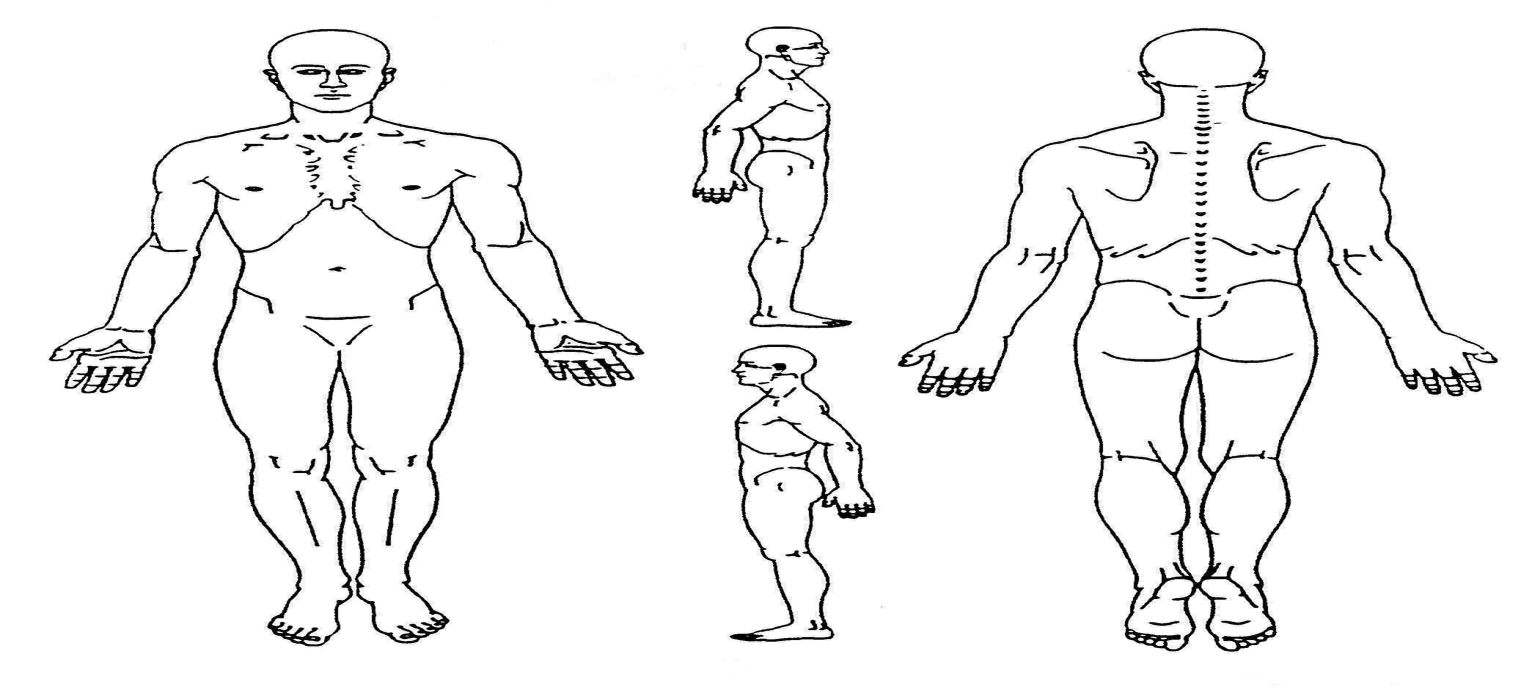 P = Pain	B = Burning	T = Tingling	N = Numbness	W = WeaknessPain Scale (Circle the number that represents your current level of pain.)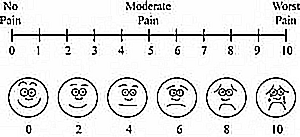 When your pain is at its worst? __________________ When your pain is at its best? __________________How long have you been in pain? _____________________________________________________________Is your pain:  Constant (100% of the time)   Frequent (75%)   Intermittent (50%)   Occasional (25%)How would you describe your pain: Sharp   Aching   Burning   Throbbing   Shooting Indescribable   Other: ___________________________________What worsens the pain? Standing   Walking   Sitting   Activity   Bending   Twisting   Lying Down   Electric Bike   Other:_____________________________________________________What relieves the pain? Medication   Sitting   Lying Down   Standing   Physical Therapy Chiropractic manipulation Heat Ice Other:______________________Does your pain affect any of the following: Concentration   Activities of daily living   Work Duties Physical activity   Appetite   Sleep   Other:_____________________________Have you had any of the following problems recently: Falls   Dizziness   Dropping things   Restless Leg SyndromeHave you had any of the following procedures or treatments for your pain? Facet InjectionsEpidural InjectionsNerve BlockSI Joint InjectionsSurgery w/ devicesSurgery w/o devicesNerve Ablation (RFTA)MedicationPsychotherapyMassage TherapyAcupunctureSpinal Cord StimulatorPhysical Therapy (when, how long, where): _____________________________________________________Chiropractic (when, how long, with whom): _____________________________________________________Patient Name: ______________________________________Coastal Anesthesia, P.A.1001 W. College Blvd. Suite HNiceville, FL 32578Ph. 850-279-4417	Fax 850-279-4212____________________________________________________________		___________________________Printed Patient Name									Patient DOBPlease read and initial the following statements:_____________	I hereby acknowledge receipt of Coastal Anesthesia P.A.’s Clinic Policy and Privacy Policy._____________	I have read and understand the Financial Policy and Authorization for Release of Information and agree to its terms. _____________	I have read this disclosure and agree that Coastal Anesthesia, P.A., its employees and/or agents may contact me/us as described above.By signing this form, you are acknowledging that you have been provided copies of the above office handouts. ____________________________________________________________________ 	_____________________________________ PATIENT/GUARANTOR’S SIGNATURE						DATE SIGNED____________________________________________________________________ 	_____________________________________Relationship of Guarantor 							Witness's SignatureIf the patient did not sign an acknowledgement of receipt Clinic Handouts, please list the reason the acknowledgement was not signed:______________________________________________________________________________________________________________________________________________________________________________________________***********************************************************************************************Consent to Release Confidential Information to Family Members/ FriendsI, ______________________________________________, give the physicians and office staff of Coastal Anesthesia P.A. permission to discuss my medical condition and/or account information with the following individual: Name: __________________________________________________	DOB: _____________________________Relationship: _____________________________________________	Phone: ___________________________**This consent is in force indefinitely unless revoked in writing by the patient. Patient Signature: __________________________________________________	Date: ________________________Coastal Anesthesia P.A.Pain Management Agreement I understand that I have a right to comprehensive pain management. I wish to enter a treatment agreement to prevent possible chemical dependency. I understand that failure to follow any of these agreed statements might result in Dr. Ederer not providing ongoing care for me. I, _____________________________________________________________, agree to undergo pain management by Dr. Ederer. I agree to the following statements:I will not accept ANY narcotic prescriptions from another doctor. I will be responsible for making sure that I do not run out of my medications on weekend and holidays.I understand that Dr. Ederer will not supply additional refills for the prescriptions of medications that I may lose or are stolen.I will not give my prescriptions to anyone else.I will only use one pharmacy.I will keep my scheduled appointments with Dr. Ederer unless I give notice of cancellation 24 hours in advance.I agree to refrain from all mind/mood altering/ illicit/addicting drugs including marijuana or cocaine.I agree to routine urine drug screens and random pill counts.My treatment plan may change based on outcome of therapy, especially if pain medications are ineffective. Such medications will be discontinued. If a change is deemed necessary in my medication, I will be asked to return unused meds to the office for count and waste before a new prescription can be written.Dr. Ederer may terminate this agreement at any time if he has cause to believe that I am not complying with the terms of this agreement, or to believe that I have made a misrepresentation or false statement concerning my pain or compliance with the terms of this agreement. I understand that I may terminate this agreement at any time.If the agreement is terminated for any reason, I understand I will no longer be a patient of Dr. Ederer and would strongly consider treatment for chemical dependency if clinically indicated._____________________________________________________________ 		________________________Patient Signature 									Date	_____________________________________________________________ 		________________________Physician Signature 									DatePrimary Insurance Insurance Name: _________________________________Insurance Address: ________________________________ Insurance Phone # ________________________________ Group # ________________ Policy # ____________________ Insured’s ____________________ Relation: ______________ Name Insured’s ____ /_____ / _____ Insured’s SS# ______________ Birth date Insured’s Employer: __________________________________ Secondary Insurance (if applicable) Insurance Name: __________________________________ Insurance Address: ________________________________ Insurance Phone # ________________________________ Group # ________________ Policy # ____________________ Insured’s _____________________ Relation: _____________ Name Insured’s ____ / ____ /____ Insured’s SS# ________________ Birth date Insured’s Employer: _________________________________ 